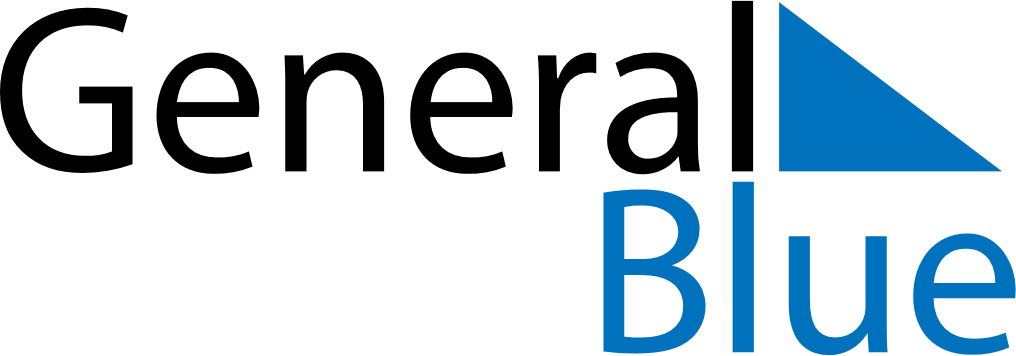 September 2025September 2025September 2025September 2025Cocos IslandsCocos IslandsCocos IslandsMondayTuesdayWednesdayThursdayFridaySaturdaySaturdaySunday12345667Hari Maulaud Nabi89101112131314151617181920202122232425262727282930